Практическое занятие № 6.Изучение и использование средств индивидуальной защиты от поражающих факторов в ЧС мирного и военного времени.Цель: познакомиться с устройством и назначение гражданского фильтрующего противогаза (ГП – 7) и индивидуальной аптечки.Учебное обеспечение: учебник Н.В. Косолапова «Основы безопасности жизнедеятельности», противогаз, индивидуальная аптечка.ХОД ЗАНЯТИЯ.Задание.1.Внимательно рассмотрите	устройство противогаза.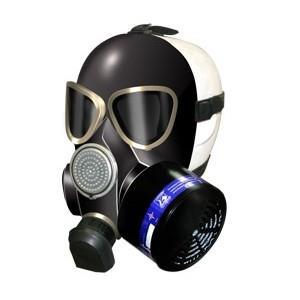 2.Зарисуйте противогаз, подпишите его части:лицевая частьфильтрующе – лицевая коробкаузел клапана вдохапереговорное устройство (мембрана)узел клапана выдохаобтюраторнаголовниклобная лямкависочные лямкищечные лямки3.Используя текст учебника стр.178 – 183, составьте ответы на контрольные вопросы:1.Какие	средства индивидуальной защиты вы знаете?2.Для чего предназначен	ГП – 7?3.Какие предметы бытовой одежды	можно использовать для защиты при отсутствии ЗФО?